Contact details are available at https://www.itu.int/net4/ITU-T/lists/representatives.aspx?Group=12&Period=17 ______________________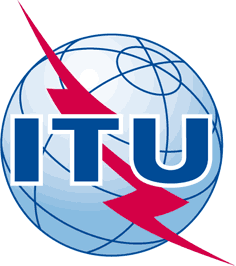 INTERNATIONAL TELECOMMUNICATION UNIONTELECOMMUNICATION STANDARDIZATION SECTORSTUDY PERIOD 2022-2024INTERNATIONAL TELECOMMUNICATION UNIONTELECOMMUNICATION STANDARDIZATION SECTORSTUDY PERIOD 2022-2024INTERNATIONAL TELECOMMUNICATION UNIONTELECOMMUNICATION STANDARDIZATION SECTORSTUDY PERIOD 2022-2024INTERNATIONAL TELECOMMUNICATION UNIONTELECOMMUNICATION STANDARDIZATION SECTORSTUDY PERIOD 2022-2024INTERNATIONAL TELECOMMUNICATION UNIONTELECOMMUNICATION STANDARDIZATION SECTORSTUDY PERIOD 2022-2024INTERNATIONAL TELECOMMUNICATION UNIONTELECOMMUNICATION STANDARDIZATION SECTORSTUDY PERIOD 2022-2024INTERNATIONAL TELECOMMUNICATION UNIONTELECOMMUNICATION STANDARDIZATION SECTORSTUDY PERIOD 2022-2024INTERNATIONAL TELECOMMUNICATION UNIONTELECOMMUNICATION STANDARDIZATION SECTORSTUDY PERIOD 2022-2024INTERNATIONAL TELECOMMUNICATION UNIONTELECOMMUNICATION STANDARDIZATION SECTORSTUDY PERIOD 2022-2024INTERNATIONAL TELECOMMUNICATION UNIONTELECOMMUNICATION STANDARDIZATION SECTORSTUDY PERIOD 2022-2024INTERNATIONAL TELECOMMUNICATION UNIONTELECOMMUNICATION STANDARDIZATION SECTORSTUDY PERIOD 2022-2024INTERNATIONAL TELECOMMUNICATION UNIONTELECOMMUNICATION STANDARDIZATION SECTORSTUDY PERIOD 2022-2024Original: EnglishQuestion(s):Question(s):, , 
(Ref: SG12-LS13)
(Ref: SG12-LS13)
(Ref: SG12-LS13)
(Ref: SG12-LS13)
(Ref: SG12-LS13)
(Ref: SG12-LS13)Source:Source:ITU-T Study Group 12ITU-T Study Group 12ITU-T Study Group 12ITU-T Study Group 12Title:Title:LS on SG12 liaison representatives to ITU-T Study Groups, SCV and JCAs [SG12 to various groups]LS on SG12 liaison representatives to ITU-T Study Groups, SCV and JCAs [SG12 to various groups]LS on SG12 liaison representatives to ITU-T Study Groups, SCV and JCAs [SG12 to various groups]LS on SG12 liaison representatives to ITU-T Study Groups, SCV and JCAs [SG12 to various groups]Purpose:Purpose:LIAISON STATEMENTLIAISON STATEMENTLIAISON STATEMENTLIAISON STATEMENTLIAISON STATEMENTLIAISON STATEMENTFor action to:For action to:For action to:---For comment to:For comment to:For comment to:---For information to:For information to:For information to:ITU-T JCAs AHF, DCC, IMT2020; ITU-T SGs 2, 9, 11, 15, 16, 17; SCVITU-T JCAs AHF, DCC, IMT2020; ITU-T SGs 2, 9, 11, 15, 16, 17; SCVITU-T JCAs AHF, DCC, IMT2020; ITU-T SGs 2, 9, 11, 15, 16, 17; SCVApproval:Approval:Approval:ITU-T SG12 (Geneva, 17 June 2022)ITU-T SG12 (Geneva, 17 June 2022)ITU-T SG12 (Geneva, 17 June 2022)Deadline:Deadline:Deadline:N/AN/AN/AContact:Contact:Abstract:Abstract:GroupSG12 representativeStatus / CommentsSCVMr Collins Mbulo (Zambia)NewJCA-AHFMr Seong-Ho Jeong (Korea (Rep. of))No changeJCA-DCCMr Samuel Agyekum (Ghana)NewJCA-IMT2020Mr Al Morton (AT&T, United States)No change Includes IMT-2020 and beyond roadmapITU-T SG2Ms Yvonne Umutoni (Rwanda)No change Includes OAM Project PlanITU-T SG9Mr Chulhee Lee (Korea (Rep. of))No changeITU-T SG11Mr Afonso Madivadua Junior (Mozambique) Mr Samuel Agyekum (Ghana)NewIncludes C&I testing reference tableITU-T SG15Mr Al Morton (AT&T, United States)No changeIncludes OTNT standardization work plan and ANT standards overview and work planITU-T SG16Mr Seong-Ho Jeong (Korea (Rep. of))No changeITU-T SG17Mr Al Morton (AT&T, United States)No changeIncludes IdM roadmap